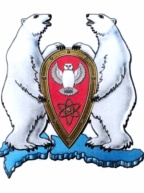 АДМИНИСТРАЦИЯ МУНИЦИПАЛЬНОГО ОБРАЗОВАНИЯ  ГОРОДСКОЙ ОКРУГ «НОВАЯ ЗЕМЛЯ»РАСПОРЯЖЕНИЕ«06» декабря 2023 г. № 254рп Белушья ГубаОб утверждении Инструкции по делопроизводству в администрации муниципального образования городской округ «Новая Земля»	В соответствии с Методическими рекомендациями по разработке инструкций по делопроизводству в государственных органах, органах местного самоуправления, утвержденными Приказом Росархива от 25.12.2020 №199, распоряжением Губернатора Архангельской области от 09.01.2019 №1-р «Об утверждении Инструкции по делопроизводству в исполнительных органах государственной власти Архангельской области и администрации Губернатора и Правительства Архангельской области», администрация   муниципального   образования   городской   округ   «Новая Земля», 
р а с п о р я ж а е т с я:          1. Утвердить Инструкцию по делопроизводству в администрации муниципального образования городской округ «Новая Земля» (Приложение).	2. Признать утратившим силу распоряжение администрации муниципального образования городской округ «Новая Земля» от 22.05.2015 №86 «Об утверждении Инструкции по делопроизводству в администрации муниципального образования городской округ «Новая Земля».	3. Настоящее распоряжение довести под роспись всем работникам администрации муниципального образования городской округ «Новая Земля».	4. Разместить настоящее распоряжение на официальном сайте муниципального образования городской округ «Новая Земля».	5. Контроль исполнения настоящего распоряжения возложить на руководителя отдела организационной, кадровой и правовой работы – Ватутину О.С. Глава муниципального образования				         	       А.Н. Симовин